ΠΡΟΥΠΟΛΟΓΙΣΜΟΣ  ΠΡΟΣΦΟΡΑΣ Αναλυτικά η προσφορά  είναι η  παρακάτω :Ο ΠΡΟΣΦΕΡΟΝ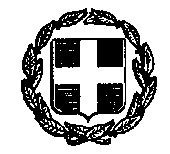 ΕΛΛΗΝΙΚΗ ΔΗΜΟΚΡΑΤΙΑΝΟΜΟΣ ΗΡΑΚΛΕΙΟΥ ΚΡΗΤΗΣ 	ΔΗΜΟΣ ΗΡΑΚΛΕΙΟΥ Προμήθεια συστημάτων ευστάθειας  SRS  και A/C.         Κ.Α 20-7135.085Δ/ΝΣΗ ΚΑΘΑΡΙΟΤΗΤΑΣ ΑΝΑΚΥΚΛΩΣΗΣΤΜΗΜΑ ΜΕΛΕΤΩΝ ΠΡΟΓΡΑΜΜΑΤΙΣΜΟΥΗράκλειο 9/6/2017 Προμήθεια συστημάτων ευστάθειας  SRS  και A/C.         Κ.Α 20-7135.085ΕΙΔΟΣ ΕΙΔΟΣ ΤΕΜ.ΤΙΜΗ ΜΟΝΑΔΟΣ (€)ΣΥΝΟΛΟ (€)ΣΥΝΟΛΟ (€)Υδραυλικό σύστημα ευστάθειας SRSΣύστημα ψύξεως αέρα A/CΔιακόπτης συστήματος SRSΕγκατάσταση των παραπάνω συστημάτων.Υδραυλικό σύστημα ευστάθειας SRSΣύστημα ψύξεως αέρα A/CΔιακόπτης συστήματος SRSΕγκατάσταση των παραπάνω συστημάτων.2222